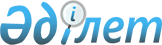 Об утверждении схемы пастбищеоборотов на основании геоботанического обследования пастбищ на 2020-2021 годы по Кобдинскому району
					
			С истёкшим сроком
			
			
		
					Постановление акимата Кобдинского района Актюбинской области от 10 октября 2020 года № 281. Зарегистрировано Департаментом юстиции Актюбинской области 13 октября 2020 года № 7534. Прекращено действие в связи с истечением срока
      В соответствии со статьей 31 Закона Республики Казахстан от 23 января 2001 года "О местном государственном управлении и самоуправлении в Республике Казахстан", подпунктом 3) пункта 1 статьи 9 Закона Республики Казахстан от 20 февраля 2017 года "О пастбищах", акимат Кобдинского района ПОСТАНОВЛЯЕТ:
      1. Утвердить схему пастбищеоборотов на основании геоботанического обследования пастбищ на 2020-2021 годы по Кобдинскому району согласно приложению к настоящему постановлению.
      2. Государственному учреждению "Кобдинский районный отдел земельных отношений" в установленном законодательством порядке обеспечить:
      1) государственную регистрацию настоящего постановления в Департаменте юстиции Актюбинской области;
      2) направление настоящего постановления на интернет-ресурсе акимата Кобдинского района, после его официального опубликования.
      3. Контроль за исполнением настоящего постановления возложить на курирующего заместителя акима Кобдинского района.
      4. Настоящее постановление вводится в действие со дня его первого официального опубликования. Схема пастбищеоборотов на основании геоботанического обследования пастбищ на 2020-2021 годы по Кобдинскому району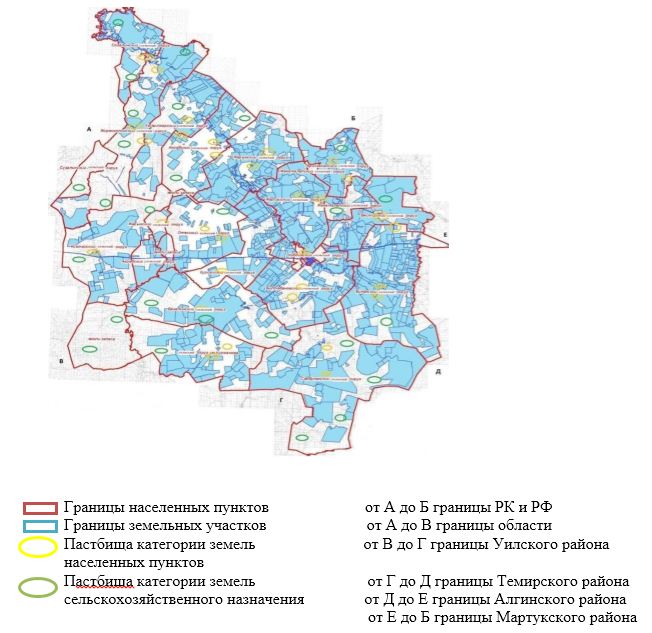 
					© 2012. РГП на ПХВ «Институт законодательства и правовой информации Республики Казахстан» Министерства юстиции Республики Казахстан
				
      Аким Кобдинского района 

Б. Кулов
Приложение к постановлению акимата Кобдинского района от 10 октября 2020 года № 281